1. Опис навчальної дисципліни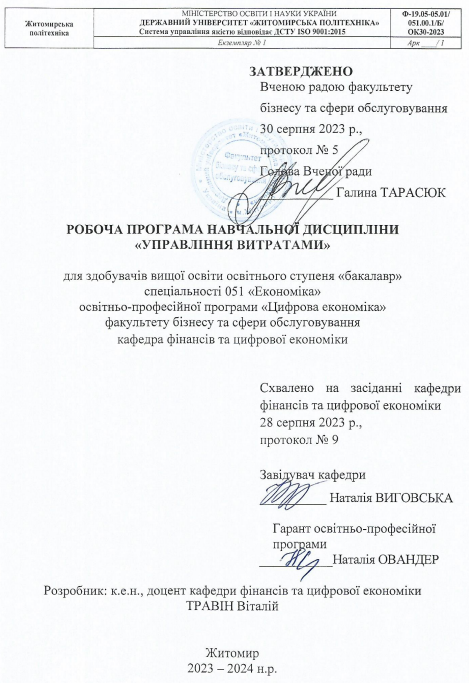 Співвідношення кількості годин аудиторних занять до самостійної та індивідуальної роботи становить:для денної форми навчання – 43 % аудиторних занять, 57 % самостійної та індивідуальної роботи;для заочної форми навчання  ̶  3 % аудиторних занять, 97 % самостійної та індивідуальної роботи.2. Мета та завдання навчальної дисципліниМетою навчальної дисципліни є надати студентам формування знань про особливості ефективного управління витратами в системі стратегічного управління підприємствомЗавданнями вивчення дисципліни є отримання студентами ґрунтовних теоретичних знань щодо формування витрат за різними класифікаційними ознаками, центрами відповідальності та обґрунтування на їх основі управлінських стратегічних рішень.Результатом вивчення дисципліни є набуття студентами таких компетенцій:ЗК3. Здатність до абстрактного мислення, аналізу та синтезу.ЗК4. Здатність застосовувати знання у практичних ситуаціях.ЗК8. Здатність до пошуку, оброблення та аналізу інформації з різних джерел.ЗК11. Здатність приймати обґрунтовані рішення.СК2. Здатність здійснювати професійну діяльність у відповідності з чинними нормативними та правовими актами.СК4. Здатність пояснювати економічні та соціальні процеси і явища на основі теоретичних моделей, аналізувати і змістовно інтерпретувати отримані результати.СК7. Здатність застосовувати комп’ютерні технології та програмне забезпечення з обробки даних для вирішення економічних завдань, аналізу інформації та підготовки аналітичних звітів.СК8. Здатність аналізувати та розв’язувати завдання у сфері економічних та соціально-трудових відносин.СК9. Здатність прогнозувати на основі стандартних теоретичних та економетричних моделей соціально-економічні процеси.СК10. Здатність використовувати сучасні джерела економічної, соціальної, управлінської, облікової інформації для складання службових документів та аналітичних звітів.СК11. Здатність обґрунтовувати економічні рішення на основі розуміння закономірностей економічних систем і процесів та із застосуванням сучасного методичного інструментарію.СК12. Здатність самостійно виявляти проблеми економічного характеру при аналізі конкретних ситуацій, пропонувати способи їх вирішення.Програмні результати навчання:ПРН5. Застосовувати аналітичний та методичний інструментарій для обґрунтування пропозицій та прийняття управлінських рішень різними економічними агентами (індивідуумами, домогосподарствами, підприємствами та органами державної влади).ПРН10. Проводити аналіз функціонування та розвитку суб’єктів господарювання, визначати функціональні сфери, розраховувати відповідні показники які характеризують результативність їх діяльності.ПРН12. Застосовувати набуті теоретичні знання для розв’язання практичних завдань та змістовно інтерпретувати отримані результати.ПРН13. Ідентифікувати джерела та розуміти методологію визначення і методи отримання соціально-економічних даних, збирати та аналізувати необхідну інформацію, розраховувати економічні та соціальні показники.ПРН18. Використовувати нормативні та правові акти, що регламентують професійну діяльність.3. Програма навчальної дисципліниЗмістовий модуль 1. Теоретичні основи управління витратамиТема 1. Загальна характеристика витратСутність та значення витрат у функціонуванні підприємства. Класифікація витрат і фактори, що її визначають. Практичні аспекти визначення та визнання витрат в контексті ресурсного забезпечення. Фінансова та статистична звітність як джерело інформації про витрати підприємства. Принципи і завдання управління витратами.Тема 2. Концептуальні засади управління витратами на підприємствіФункціональний аспект системи управління витратами. Формування планових і фактичних витрат. Методи формування витрат. Нормативно-правове та інформаційне забезпечення у сфері управління витратами господарської діяльності підприємств.Тема 3. Формування витрат за місцями і центрами відповідальностіМісця формування витрат і центрів відповідальності. Кошториси центрів відповідальності та підприємства в цілому.  Розподіл витрат допоміжних та обслуговуючих підрозділів при складанні кошторисів.Тема 4. Витрати та ціноутворенняПоняття та види цін.  Вибір методу ціноутворення. Встановлення остаточної ціни. Формування ціни товару на основі витрат виробництва.Тема 5. Аналіз ефективності формування витрат підприємстваАналіз ефективності формування витрат за показниками рентабельності. Аналіз беззбитковості як інструмент обґрунтування ефективності витрат. Сутність і передумови аналізу системи «витрати-випуск-прибуток» (ВВП). Аналіз рівноваги та безпеки операційної діяльності.Тема 6. Витрати на персонал та оплату праціПерсонал підприємства та його класифікація. Управління персоналом підприємства. Показники ефективності використання персоналу. Форми та системи оплати праці.Тема 7. Джерела та фактори зниження собівартості продукціїДжерела зростання продуктивності праці. Альтернативні види сировини та їх використання. Фактори підвищення технологічного рівня виробництва. Оптимізація систем виробництва та управління.4. Структура (тематичний план) навчальної дисципліни5. Теми практичних (лабораторних) занять6. Завдання для самостійної роботиТема 1. Загальна характеристика витратТема 2. Концептуальні засади управління витратами на підприємствіТема 3. Формування витрат за місцями і центрами відповідальностіТема 4. Витрати та ціноутворенняТема 5. Аналіз ефективності формування витрат підприємстваТема 6. Витрати на персонал та оплату праціТема 7. Джерела та фактори зниження собівартості продукції7. Індивідуальні завданняДва реферати за темами на вибір в межах тем 1-7 змісту дисципліни; Пошуково-аналітична робота за темою 5 – «Фінансово-економічна оцінка бізнес-ідеї»; Розв’язання задач (теми 1-7); Виконання кейсу за результатами вивчення тем 3-5 – аналіз сектору B2G, аналіз, аналіз прикладі державних тендерних закупівель (обсяги, структура по регіонах, організаторам та учасникам, підготовчний етап, цифрове документування); Робота в невеликих групах за темою 7 – оцінка стійкості бізнес-проектів. 
8. Методи навчанняМетоди навчання – взаємодія між викладачем і студентами, під час якої відбувається передача та засвоєння знань, умінь і навичок від викладача до студента, а також самостійної та індивідуальної роботи студента. При проведенні визначених планом видів занять використовуються такі методи:1. Під час викладення навчального матеріалу:– вербальні (бесіда, пояснення, розповідь, інструктаж);– наочні (ілюстрування, демонстрування, самостійне спостереження) із застосуванням інформаційних технологій (PowerPoint-презентація);– практичні (вправи, практичні роботи, тестування).2. За організаційним характером навчання:– методи організації та здійснення навчально-пізнавальної діяльності;– методи стимулювання і мотивації навчально-пізнавальної діяльності;– методи контролю та самоконтролю у навчанні;– бінарні (поєднання теоретичного, наочного, практичного) методи навчання.3. За логікою сприймання та засвоєння навчального матеріалу: індуктивно-дедукційні, репродуктивні, прагматичні, дослідницькі, проблемні тощо.4. За мірою управління навчальною діяльністю: під керівництвом викладача; самостійна робота студентів з електронним навчальним курсом, виконання навчальних проєктів, рішення кейсових завдань.Використовуються дистанційні методи навчання. Дистанційні технології навчання передбачають здійснення взаємодії між учасниками освітнього процесу як асинхронно, так і синхронно у часі. Асинхронний режим – взаємодія між суб’єктами освітнього процесу, під час якої учасники взаємодіють між собою із затримкою у часі, застосовуючи при цьому електронну пошту, форуми, соціальні мережі, веб-ресурси університету тощо. Синхронний режим – взаємодія між суб’єктами освітнього процесу, під час якої всі учасники одночасно перебувають у веб-середовищі дистанційного навчання (чат, аудіо-, відеоконференція, соціальні мережі тощо).Основною організаційною формою наведених вище методів навчання є лекція та семінарські (практичні) заняття. Передбачено, що заняття повноцінно реалізують мету студентоцентрованого навчання – активізувати пізнавально-творчу діяльність студентів, застосовувати активне навчання, організувати суб’єктно-суб’єктну взаємодію. Тому під час їх проведення використовуються елементи і прийоми: рефлексії, дискусії, навчального тренінгу, проведення ділових ігор, ігрового проектування, кооперативного навчання, медіаосвіти тощо. Це лекції-бесіди, презентації проєктів, заняття з елементами рольових ігор і ситуативних вправ, навчального тренінгу.9. Методи контролюОцінювання результатів навчання здобувачів вищої освіти здійснюється у формі вхідного, поточного, модульного, підсумкового та залишкового контролю. Вхідний контроль – це оцінювання рівня підготовленості здобувача вищої освіти перед вивченням навчальної дисципліни. Результати вхідного контролю не враховуються в оцінюванні результатів вивчення навчальної дисципліни, але є підставою прийняття рішення про внесення коректив у робочу програму навчальної дисципліни. Поточний контроль – це оцінювання засвоєння здобувачем вищої освіти навчального матеріалу під час проведення аудиторних занять, при виконанні індивідуальної і самостійної роботи. Може проводитися у формі усного опитування, виконання письмового завдання, комп’ютерного або письмового тестування, виступів на семінарських та практичних заняттях, у формі колоквіуму.Модульний контроль – це оцінювання якості засвоєння навчального матеріалу змістових модулів, який проводиться у формі модульної контрольної роботи. Підсумковий контроль здійснюється безпосередньо після завершення вивчення навчальної дисципліни.В університеті використовується кредитно-модульна система організації освітнього процесу, що передбачає рейтингову систему оцінювання знань здобувачів вищої освіти. В основу системи оцінювання навчальної дисципліни покладено поточний та модульний контроль результатів навчання і принцип накопичення зароблених студентом балів, які переводяться у національну шкалу та шкалу ЄКТС.На останньому занятті з навчальної дисципліни оприлюднюються результати поточної успішності за 100-бальною, за національною та за шкалою ЄКТС. Здобувач вищої освіти має право обрати підсумкову атестацію з навчальної дисципліни за результатами або поточної успішності, або тестування. У випадку обрання здобувачем вищої освіти складання екзамену у формі тестування, результати поточної успішності не враховуються. У разі згоди здобувача вищої освіти з оцінкою поточної успішності, вона є остаточною і вноситься у залікову книжку студента (індивідуальний навчальний план) та у відомість обліку успішності здобувачів вищої освіти. У разі незгоди здобувача вищої освіти з результатами поточної успішності, оцінка не вноситься у відомість обліку успішності здобувачів вищої освіти і підсумкова атестація здобувача вищої освіти з навчальної дисципліни здійснюється тільки за результатами підсумкового контролю у формі тестування. Залишковий контроль проводиться у формі комплексних контрольних робіт (ККР) з навчальної дисципліни.Модульний контроль. Модульний контроль здійснюється у формі 3 контрольних робіт (максимальна оцінка – 15 балів) за окремими частинами дисципліни (модулями). За відсутності студента на контрольному заході без поважних причин модуль вважається не опанованим. Перескладання модулів здійснюється у терміни визначені викладачем. Результати модульного контролю доводяться до відома студентів. Максимальна кількість балів за семестр дорівнює 100 балам.10. Розподіл балівШкала оцінювання11. Рекомендована літератураОсновна літератураКузьмін О.Є. Управління витратами на підприємствах : навч. посібник / О. Є. Кузьмін, О. Г. Мельник, У. І. Когут. – Львів: Видавництво Львівської політехніки, 2014. – 244 с. Данилко В.К. Управління витратами : навч. посібник / В. К. Данилко, О. М. Кушніренко, К. С. Марченко. – К. : Каравела, 2012. – 216 с.Іванюта П.В. Управління ресурсами і витратами: навч. посібник / П. В. Іванюта, О. П. Лугівська; за ред. С. М. Іванюти. – 2-ге вид. – К. : ЦУЛ, 2011. – 320 с.Допоміжна літератураГрещак М. Г., Коцюба О. С. Управління витратами: Навч.-метод. посібник для самост. вивч. дисц. — К.: КНЕУ, 2002. — 131 с. 2. Давидович I. Є. Управління витратами: Навчальний посібник. — К.: Центр учбової літератури, 2008. – 320 с.Артамонова Н.С., Акулюшина М.О. Управління витратами : навч. посібн. / Н.С. Артамонова. – К. : «Центр навчальної літератури», 2018 – 120 с. Чорна М.В., Смірнова П.В., Бугріменко Р.М. Управління витратами : навч. посіб. / М. В. Чорна, П. В. Смірнова, Р. М. Бугріменко, - Х. : 2017. – 166 с. Тарасенко С. І. Управління витратами : навч. посібник / С. І. Тарасенко. — Кам’янське : ДДТУ, 2018. — 305 с.Бондар І. Ю., Пахомов В. І. Управління витратами виробництва та собівартістю продукції : Навч. посібник. — К.: КНТЕУ, 2000.Іванюта П.В. Лугівська О.П. Управління ресурсами і витратами : Навч. посіб. / За ред.. д.е.н., проф. Іванюти С.М. – К. : Центр навчальної літератури, 2009. – 320с.Турило А.М., Кравчук Ю.Б., Турило А.А. Управління витратами підприємства: Навч. посібник. – К.: Центр навчальної літератури, 2006. – 120с.Данилюк М.О. Теорія і практика процесно-орієнтованого управління витратами : наукове видання / М. О. Данилюк, В. Р. Лещій . – Івано-Франківськ : Місто НВ, 2002. – 248  Давидович І.Є. Управління витратами: [навч. посіб.] / І.Є.Давидович / - [3-є вид.].– Тернопіль: Економічна думка, 2004. - 228 с.Грещак М. Г. та ін. Внутрішній економічний механізм підприємства: Навч. посібник /М. Г. Грещак, О. М. Гребешкова, О. С. Коцюба; за ред. М. Г. Грещака. — К.: КНЕУ, 2001. — 228 с.Куцик, Петро Олексійович. Обліково-аналітична концепція управління загальновиробничими витратами підприємства : монографія / П.О. Куцик, О.М. Мазуренко ; Львівська комерційна академія. - Львів : Растр-7, 2014. - 287 с. Борисенко, Петро Анатолійович. Управління витратами : навчально-методичний посібник для студентів вищих навчальних закладів / П. А. Борисенко. - Запоріжжя : Кругозір, 2015. - 240 с. 12. Інформаційні ресурси в ІнтернетіБібліотека економіста. URL: http://library.if.ua/booksБібліотека імені В. Вернадського. URL: www.nbuv.gov.uaБіржі України. URL: www.bc.rql.kiev.ua/exchangesВелика економічна бібліотека. URL: www.economics.com.uaВерховна Рада України. URL: http//www.zakon.rada.gov.uaВУМ on-line Соціальний капітал URL: https://vumonline.ua/course/social-capital/ ВУМ on-line Стратегічне маркетингове управління бізнес- і соціальними проектами URL: https://vumonline.ua/course/strategic-marketing-management/ ВУМ on-line Управління проектами URL: https://vumonline.ua/course/projectmanagement/ ВУМ on-line Фінансове обґрунтування управлінських рішень URL: https://vumonline.ua/course/financing-rationale/ Газета «Бізнес». URL: www.business.kiev.uaГазета «Галицькі контракти». URL: www.kontrakty.com.uaГазета «Українська правда». URL: www.pravda.com.uaДержавна комісія з цінних паперів та фондового ринку. URL: www.ssmsc.gov.uaДержавна служба статистики України. URL: www.ukrstat.gov.uaЕвростат. URL: http//europa.eu.int/en/comm/eurostat/servfr/home.htmЄБРР. URL: www.ebrd.comЄвропейська комісія (EC). URL: www.europa.eu.intЄЕС. URL: http//europa.eu.intЗаконодавство України. URL: www.rada.gov.uaЗахист прав споживачів. URL: www.spogivach.com, www.potrebitel.org.uaІнститут економіки і прогнозування НАН України. URL: www.ief.org.uaІнформаційне Агентство «Інтерфакс-Україна». URL: www.interfax. kiev.uaКабінет Міністрів України. URL: http. URL: www.kmu.gov.ua.МВФ. URL: http//www.imf.orgМіжнародний валютний фонд. URL: www.imf.orgМіжнародний центр перспективних досліджень. URL: www.icps. kiev.uaМіністерство економічного розвитку і торгівлі України України. URL: www.me.gov.uaМіністерство освіти і науки України. URL: http//www.mon.gov.uaМіністерство праці та соціальної політики України. URL: www.minpraci.gov.uaМіністерство фінансів України. URL: www.minfin.gov.uaМоніторинг фінансових ринків України та світу. URL: www.bc.rql.kiev.ua/monМОП. URL: http//www.ilo.orgНауково-інформаційний журнал «Статистика України». URL: http//ntkstat.gov.uaНБУ. URL: www.bank.gov.uaОЕСР. URL: http//www.oecd.orgООН. URL: http//www.un.orgОрганізація з міжнародного співробітництва і розвитку (OECD). URL: www.oecd.orgОфіційна сторінка Національного банку України. URL: www.bank.gov.ua Офіційне видання державної фіскальної служби України журнал «Вісник». URL: www.visnuk.com.ua Офіційний сайт Кабінету Міністрів України. URL: https://www.kmu.gov.ua Світова організація торгівлі. URL: www.wto.gov.uaСвітовий банк. URL: http//www.worldbank.orgСОТ. URL: http//www. wto.orgТоргівельно-промислова палата України. URL: www.ucci.org.uaУкраїнська міжбанківська валютна біржа. URL: www.uice.com.ua/ukrainianУкраїнська фондова біржа. URL: www.ukrse.kiev.uaУкраїнський банківський портал. URL: www.banker.com.uaУкраїнський банківський сервер. URL: www.uabankir.comУкраїнський фінансовий сервер. URL: www.ufs.kiev.uaФонд державного майна України. URL: www.spfu.gov.uaФранчайзинг в Украине. URL: http://franchise.uaЧитальна он-лайн. Сайт readbook.com.ua. URL: http://www.readbook.com.uaЮНІДО. URL: http//www.unido.org  _____________________*Індекс структурного підрозділу відповідно до наказу ректора «Про індексацію структурних підрозділів Державного університету «Житомирська політехніка» (наприклад, 22.06).** Індекс освітньої програми відповідно до наказу ректора «Про індексацію освітніх програм Державного університету «Житомирська політехніка» (наприклад, 122.00.1/Б).*** Шифр освітньої компоненти в освітній програмі (наприклад, ОК1).Найменування показниківГалузь знань, напрям підготовки, освітній ступіньХарактеристика навчальної дисципліниХарактеристика навчальної дисципліниНайменування показниківГалузь знань, напрям підготовки, освітній ступіньденна форма навчаннязаочна форма навчанняКількість кредитів 5Галузь знань05 «Соціальні та поведінкові науки»_______вибіркова_______(нормативна, за вибором)_______вибіркова_______(нормативна, за вибором)Модулів – 2Спеціальність 051«Економіка»Рік підготовки:Рік підготовки:Змістових модулів – 2Спеціальність 051«Економіка»4__Змістових модулів – 2Спеціальність 051«Економіка»СеместрСеместрЗагальна кількість годин - 120Спеціальність 051«Економіка»1__Загальна кількість годин - 120Спеціальність 051«Економіка»ЛекціїЛекціїТижневих годин для денної форми навчання:аудиторних 4самостійної роботи – 6,4Освітній ступінь «бакалавр»16 год._2_ год.Тижневих годин для денної форми навчання:аудиторних 4самостійної роботи – 6,4Освітній ступінь «бакалавр»ПрактичніПрактичніТижневих годин для денної форми навчання:аудиторних 4самостійної роботи – 6,4Освітній ступінь «бакалавр»24 год._2_ год.Тижневих годин для денної форми навчання:аудиторних 4самостійної роботи – 6,4Освітній ступінь «бакалавр»ЛабораторніЛабораторніТижневих годин для денної форми навчання:аудиторних 4самостійної роботи – 6,4Освітній ступінь «бакалавр»__ год.__ год.Тижневих годин для денної форми навчання:аудиторних 4самостійної роботи – 6,4Освітній ступінь «бакалавр»Самостійна роботаСамостійна роботаТижневих годин для денної форми навчання:аудиторних 4самостійної роботи – 6,4Освітній ступінь «бакалавр»80 год.116 год.Тижневих годин для денної форми навчання:аудиторних 4самостійної роботи – 6,4Освітній ступінь «бакалавр»Тижневих годин для денної форми навчання:аудиторних 4самостійної роботи – 6,4Освітній ступінь «бакалавр»Вид контролю: екзаменВид контролю: екзаменЗмістові модулі і темиКількість годинКількість годинКількість годинКількість годинКількість годинКількість годинКількість годинКількість годинЗмістові модулі і темиденна формаденна формаденна формаденна формазаочна формазаочна формазаочна формазаочна формаЗмістові модулі і темиусьоголекціїпрактичнісамостійна роботаусьоголекціїпрактичнісамостійна роботаМодуль 1Модуль 1Модуль 1Модуль 1Модуль 1Модуль 1Модуль 1Модуль 1Модуль 1Змістовий модуль 1. Методи аналізу данихЗмістовий модуль 1. Методи аналізу данихЗмістовий модуль 1. Методи аналізу данихЗмістовий модуль 1. Методи аналізу данихЗмістовий модуль 1. Методи аналізу данихЗмістовий модуль 1. Методи аналізу данихЗмістовий модуль 1. Методи аналізу данихЗмістовий модуль 1. Методи аналізу данихЗмістовий модуль 1. Методи аналізу данихТема 1. Загальна характеристика витрат15221115--20Тема 2. Концептуальні засади управління витратами на підприємстві15221115--20Тема 3. Формування витрат за місцями і центрами відповідальності15249151217Тема 4. Витрати та ціноутворення15249151-19Разом за змістовий модуль 16081240602236Змістовий модуль 3. Економічне обґрунтування бізнес-моделіЗмістовий модуль 3. Економічне обґрунтування бізнес-моделіЗмістовий модуль 3. Економічне обґрунтування бізнес-моделіЗмістовий модуль 3. Економічне обґрунтування бізнес-моделіЗмістовий модуль 3. Економічне обґрунтування бізнес-моделіЗмістовий модуль 3. Економічне обґрунтування бізнес-моделіЗмістовий модуль 3. Економічне обґрунтування бізнес-моделіЗмістовий модуль 3. Економічне обґрунтування бізнес-моделіЗмістовий модуль 3. Економічне обґрунтування бізнес-моделіТема 5. Аналіз ефективності формування витрат підприємства20441420--20Тема 6. Витрати на персонал та оплату праці20241420--20Тема 7. Джерела та фактори зниження собівартості продукції20241420--20Разом за змістовий модуль 3608124060--60ВСЬОГО12016248012022116№ з/пНазва темиКількість годинКількість годин№ з/пНазва темиденна формазаочна форма1Тема 1.  Загальна характеристика витрат2-2Тема 2.  Концептуальні засади управління витратами на підприємстві2-3Тема 3.  Формування витрат за місцями і центрами відповідальності424Тема 4. Витрати та ціноутворення4-5Тема 5.  Аналіз ефективності формування витрат підприємства4-6Тема 6.  Витрати на персонал та оплату праці4-7Тема 7.  Джерела та фактори зниження собівартості продукції4-РАЗОМРАЗОМ242Поточне тестування та самостійна роботаПоточне тестування та самостійна роботаПоточне тестування та самостійна роботаПоточне тестування та самостійна роботаПоточне тестування та самостійна роботаПоточне тестування та самостійна роботаПоточне тестування та самостійна роботаПоточне тестування та самостійна роботаПоточне тестування та самостійна роботаПоточне тестування та самостійна роботаСумаЗмістовий модуль 1Змістовий модуль 1Змістовий модуль 1Змістовий модуль 2Змістовий модуль 2Змістовий модуль 2Змістовий модуль 3Змістовий модуль 3Змістовий модуль 3Змістовий модуль 3СумаТ1Т2МОД 1Т3Т4МОД 2Т5Т6Т7МОД3Сума9915991566715100За шкалоюЕкзаменЗалікБалиAВідмінноЗараховано90-100BДобреЗараховано82-89CДобреЗараховано74-81DЗадовільноЗараховано64-73EЗадовільноЗараховано60-63FXНезадовільноНе зараховано35-59FНезадовільноНе зараховано0-34